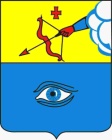 ПОСТАНОВЛЕНИЕ_23.06.2021_                                                                                               № _29/13_ г. ГлазовОб организации и проведении Межрегионального фестиваля граффити «Сингурт»На основании Федерального закона от 06.10.2003 г. № 131-ФЗ «Об общих принципах организации местного самоуправления в Российской Федерации», закона Удмуртской Республики от 29.12.2005 г. № 79-РЗ «О государственной молодежной политике в Удмуртской Республике», Устава муниципального образования «Город Глазов», муниципальной программы «Реализация молодёжной политики», утвержденной постановлением Администрации города Глазова от 16.10.2019 г. № 7/5, ПОСТАНОВЛЯЮ:Провести с 24 июня по 27 июня 2021 года в городе Глазове Межрегиональный фестиваль граффити «Сингурт» (далее – Фестиваль).Муниципальному бюджетному учреждению «Молодёжный центр» организовать проведение Фестиваля с учетом требований распоряжения Главы Удмуртской республики от 18.03.2020 № 42-РГ с соблюдением санитарных норм и правил.Определить даты и места проведения Фестиваля:с 24 июня по 26 июня 2021 года:- ул. Калинина, 4а;- перекресток ул. Толстого и ул. К.Маркса;- ул. Калинина, д. 9а;- ул. К. Маркса (между ул. Первомайская 1 и ул. К.Маркса);- ул. Революции, 14 (около кафе «Бульвар»);- ул. Пряженникова, 51А (электрическая подстанция);- ул. Кирова, 7 (МБОУ ДО «СЮТУР»)4- МАУ СКК «Прогресс» (между АБК и футбольной площадкой);- ул. Кирова, 49 (гараж МБОУ «ФМЛ»);- ул. Кирова, 75 (хозяйственное помещение МБОУ ДО «ДЮЦ»);- ул. Ленина, 15а (гараж отделения дошкольного образования).27 июня 2021 года:- ул. Динамо, 4 (бетонный забор).Рекомендовать Межмуниципальному отделу Министерства внутренних дел России «Глазовский» осуществить обеспечение общественного порядка и общественной безопасности на местах проведения Фестиваля с 24 по 27 июня 2021 года.Управлению жилищно-коммунального хозяйства Администрации города Глазова предоставить необходимый инвентарь в местах, указанных в п.3 настоящего постановления.Настоящее постановление подлежит официальному опубликованию. Контроль за исполнением настоящего постановления возложить на заместителя Главы Администрации города Глазова по вопросам строительства, архитектуры и жилищно-коммунального хозяйства С.К. БлиноваАдминистрация муниципального образования «Город Глазов» (Администрация города Глазова) «Глазкар» муниципал кылдытэтлэн Администрациез(Глазкарлэн Администрациез)Глава города ГлазоваС.Н. Коновалов